July 31, 2020Via Electronic FilingMs. Tanowa M Troupe, Docketing DivisionPublic Utilities Commission of Ohio, 13th FloorRe:	United Telephone Company of Ohio d/b/a CenturyLink 	Case No. 90-5041-TP-TRF and Case No. 20-1342-TP-ATADear Ms. Troupe:Enclosed for filing is United Telephone Company of Ohio d/b/a CenturyLink’s General Exchange Tariff to increase the Late Payment Charge that applies when an unpaid balance is brought forward to the next month’s billing.  Customers were notified at least 30 days prior to the effective date of the increase.  The following revision is included in this filing:Section 1, Sixth Revised Sheet 6This tariff sheet is filed with a July 31, 2020 issue date and an effective date of September 1, 2020.  If you have any questions regarding this filing, please contact me.Sincerely,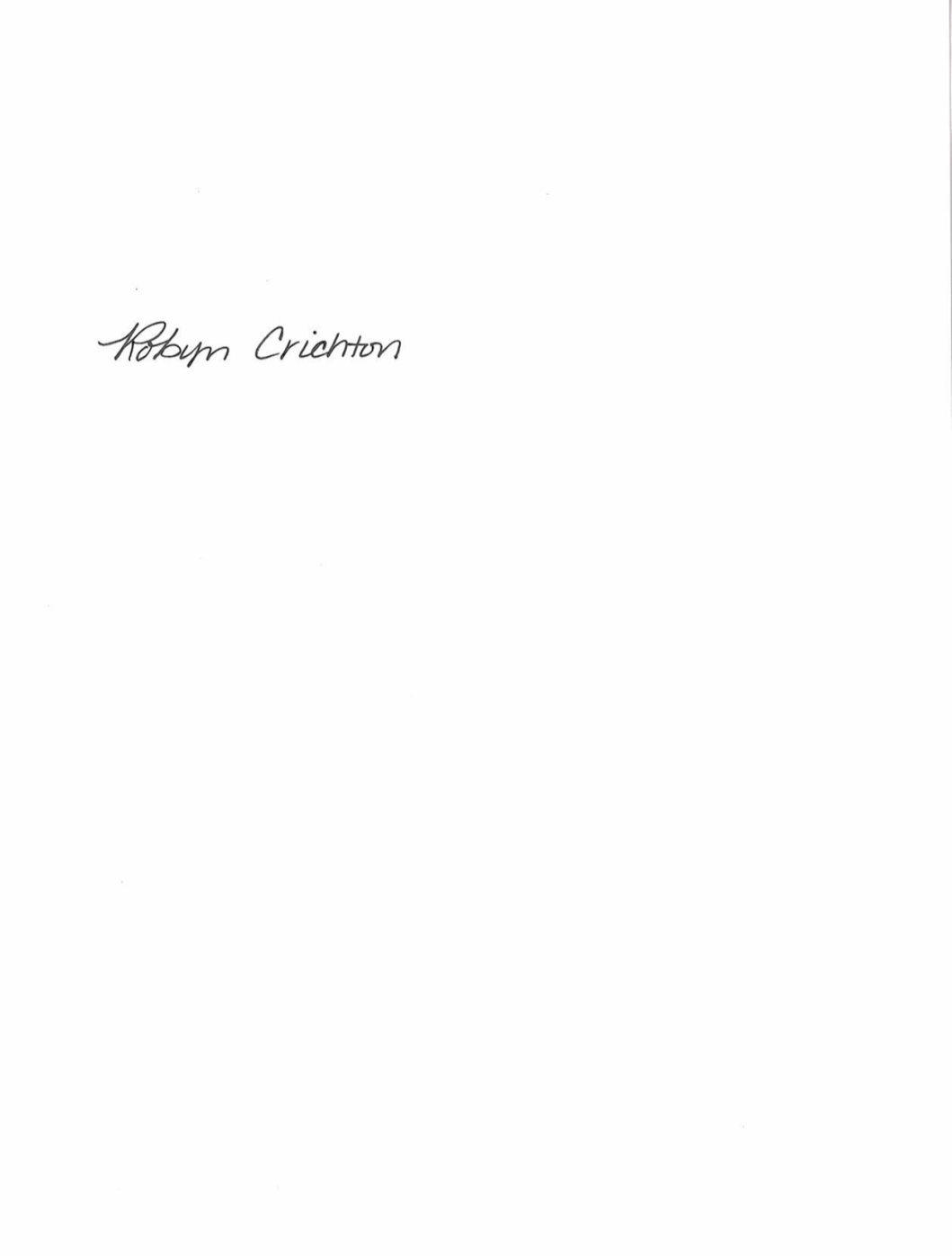 Robyn Crichtoncc: 	Joshua Motzer, CenturyLinkOH2020-12